Imperial County Public Health Department - Division of Environmental Health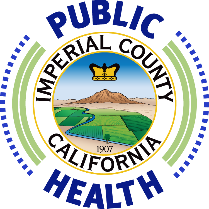 Point of Entry Pilot Project- P#’sPOE System: P-24Bacteriological SamplesAnnual Chemical SamplesPOE System: P-25Bacteriological Samples Annual Chemical SamplesPOE System: P-26Bacteriological SamplesAnnual Chemical SamplesPOE System: P-27Bacteriological SamplesAnnual Chemical SamplesPOE System: P-28Bacteriological SamplesAnnual Chemical SamplesPOE System: P-29Bacteriological SamplesPOE System: P-30Bacteriological SamplesPOE System: P-31Bacteriological SamplesPOE System: P-33Bacteriological SamplesPOE System: P-34Bacteriological SamplesPOE System: P-35Bacteriological SamplesPOE System: P-36Bacteriological SamplesPOE System: P-37Bacteriological SamplesPOE System: P-38Bacteriological SamplesPOE System: P-39Bacteriological SamplesPOE System: P-40Bacteriological SamplesPOE System: P-41Bacteriological SamplesPOE System: P-43Bacteriological SamplesPOE System: P-44Bacteriological SamplesDateSample Location Total Coliform MPN/100mLe.ColiMPN/100mLComments1/24/2022Filtered WaterAbsentAbsent 2/15/2022Filtered WaterAbsent Absent 3/24/2022Filtered WaterAbsent Absent 4/21/2022Filtered WaterAbsentAbsent5/19/2022Filtered WaterAbsentAbsent6/23/2022Filtered WaterAbsentAbsent 6/23/2022Unfiltered Water1046.2 35.9Quarterly Sample7/18/2022Filtered WaterAbsentAbsent8/17/2022Filtered WaterPresentAbsent8/23/2022Filtered WaterAbsentAbsentResample10/27/2022Filtered WaterAbsentAbsent9/21/2022Filtered WaterAbsentAbsent11/16/2022Filtered WaterAbsentAbsent12/19/2022Unfiltered Water686.72Quarterly Sample12/19/2022Filtered WaterPresentPresent12/21/2022Filtered WaterAbsentAbsentResample1/23/2023Filtered WaterAbsentAbsent2/23/2023Filtered WaterAbsentAbsent3/13/2023Filtered WaterAbsentAbsent 3/28/2023Unfiltered Water325.53.1Quarterly Sample 4/20/2023Filtered WaterAbsentAbsent DateNitrateAlachlorAtrazineMolinateSimazineThiobencarbGlyphosate1/23/23.22 mg/LNDNDNDNDNDNDDateSample PortTotal Coliforme.ColiComments1/31/2022Filtered WaterAbsentAbsent2/14/2022Filtered WaterAbsentAbsent3/22/2022Filtered WaterPresentAbsent3/24/2022Filtered WaterPresentAbsent Resample3/30/2022Filtered WaterAbsentAbsentResample3/22/2022Unfiltered Water686.71Quarterly Sample4/18/2022Filtered WaterAbsentAbsent5/16/2022Filtered WaterAbsentAbsent6/22/2022Filtered WaterAbsentAbsent6/22/2022Unfiltered Water>2419.220.1Quarterly Sample7/20/2022Filtered WaterAbsentAbsent8/16/2022Filtered WaterAbsentAbsent9/13/2022Filtered WaterAbsentAbsent9/13/2022Unfiltered Water2419.28.14Quarterly Sample10/20/2022Filtered WaterAbsentAbsent12/12/2022Filtered WaterAbsentAbsent1/24/2023Filtered WaterAbsentAbsent2/9/2023Filtered WaterAbsentAbsent3/9/2023Filtered WaterAbsentAbsent3/9/2023Unfiltered Water209.82Quarterly Sample 4/19/2023Filtered WaterAbsent Absent DateNitrateAlachlorAtrazineMolinateSimazineThiobencarbGlyphosate1/24/2023NDNDNDNDNDNDNDDateSample PortTotal Coliforme.ColiComments2/10/2022Filtered WaterAbsentAbsent 3/22/2022Filtered WaterAbsentAbsent4/18/2022Filtered WaterPresentAbsent4/20/2022Filtered WaterAbsentAbsentResample5/17/2022Filtered WaterAbsentAbsent6/23/2022Filtered WaterAbsentAbsent 6/23/2022Unfiltered Water>2419.25.2Quarterly Sample7/19/2022Filtered WaterAbsentAbsent8/17/2022Filtered WaterAbsentAbsent 9/15/2022Filtered WaterAbsentAbsent9/15/2022Unfiltered Water83.33.1Quarterly Sample10/20/2022Filtered WaterAbsentAbsent11/22/2022Filtered WaterAbsentAbsent 12/12/2022Filtered WaterAbsentAbsent1/25/2023Filtered WaterAbsentAbsent 2/22/2023Filtered WaterAbsentAbsent 3/29/2023Filtered WaterLab ErrorLab ErrorMishandled Specimen4/26/2023Filtered WaterAbsent Absent DateNitrateAlachlorAtrazineMolinateSimazineThiobencarbGlyphosate2/22/2023NDNDNDNDNDNDNDDateSample PortTotal Coliforme.ColiComments2/10/2022Filtered WaterPresentAbsent2/14/2022Filtered WaterAbsentAbsentResample3/24/2022Unfiltered Water18.7AbsentQuarterly Samples3/24/2022Filtered WaterPresentAbsent3/28/2022Filtered WaterAbsentAbsent Resample4/21/2022Filtered WaterAbsentAbsent5/19/2022Filtered WaterAbsentAbsent 6/23/2022Filtered WaterAbsentAbsent6/23/2022Unfiltered Water>2419.27.5Quarterly Samples7/20/2022Filtered WaterAbsentAbsent8/16/2022Filtered WaterAbsentAbsent9/15/2022Unfiltered Water1119.97.5Quarterly Samples9/15/2022Filtered WaterAbsentAbsent 10/20/2022Filtered WaterAbsentAbsent11/29/2022Filtered WaterAbsentAbsent12/19/2022Filtered WaterAbsentAbsent12/19/2022Unfiltered Water10.9AbsentQuarterly Samples1/12/2023Filtered WaterAbsentAbsent 2/22/2023Filtered WaterAbsentAbsent3/9/2023Filtered WaterAbsentAbsent3/27/2023Unfiltered Water9.8AbsentQuarterly Samples 3/27/2023Filtered WaterAbsentAbsent 4/19/2023Filtered WaterAbsentAbsentDateNitrateAlachlorAtrazineMolinateSimazineThiobencarbGlyphosate2/22/2023.32NDNDNDNDNDNDDateSample PortTotal Coliforme.ColiComments1/24/2022Filtered WaterAbsentAbsent2/14/2022Filtered WaterAbsentAbsent3/22/2022Filtered WaterAbsentAbsent 3/22/2022Unfiltered Water1046.2AbsentQuarterly Samples4/19/2022Filtered WaterAbsentAbsent5/17/2022Filtered WaterAbsentAbsent6/22/2022Filtered WaterAbsentAbsent6/22/2022Unfiltered Water12AbsentQuarterly Samples7/19/2022Filtered WaterAbsentAbsent8/18/2022Filtered WaterAbsentAbsent9/13/2022Filtered WaterAbsentAbsent9/13/2022Unfiltered Water35.9AbsentQuarterly Samples10/26/2022Filtered WaterAbsentAbsent11/21/2022Filtered WaterAbsentAbsent12/12/2022Filtered WaterAbsentAbsent1/24/2023Filtered WaterAbsentAbsent2/15/2023Filtered WaterAbsentAbsent3/27/2023Filtered WaterAbsentAbsent3/27/2023Unfiltered Water1553.11Quarterly Samples4/26/2023Filtered WaterAbsentAbsentDateNitrateAlachlorAtrazineMolinateSimazineThiobencarbGlyphosate1/24/2023NDNDNDNDNDNDNDDateSample PortTotal Coliforme.ColiComments4/22/2022Filtered WaterAbsentAbsent5/17/2022Filtered WaterAbsentAbsent 6/22/2022Unfiltered Water1046.22Quarterly Samples6/22/2022Filtered WaterAbsentAbsent 7/19/2022Filtered WaterAbsentAbsent8/18/2022Filtered WaterAbsent Absent 9/13/2022Filtered WaterAbsentAbsent9/13/2022Unfiltered Water816.4238.2Quarterly Samples10/24/2022Filtered WaterAbsentAbsent11/22/2022Filtered WaterAbsentAbsent12/19/2022Unfiltered Water686.71Quarterly Samples12/19/2022Filtered WaterAbsentAbsent 1/12/2023Filtered WaterAbsentAbsent2/15/2023Filtered WaterAbsentAbsent3/9/2023Filtered WaterAbsentAbsent3/27/2023Unfiltered Water686.7AbsentQuarterly Samples4/25/2023Filtered WaterAbsentAbsent DateSample PortTotal Coliforme.ColiComments4/25/2022Filtered WaterAbsentAbsent5/16/2022Filtered WaterAbsentAbsent6/22/2022Unfiltered Water325.544.1Quarterly Samples6/22/2022Filtered WaterPresentAbsent6/24/2022Filtered WaterAbsentAbsent Resample7/20/2022Filtered WaterAbsentAbsent 8/18/2022Filtered WaterAbsent Absent 9/15/2022Unfiltered Water>2419.2>2419.2Quarterly Samples9/15/2022Filtered WaterPresentPresent10/20/2022Filtered WaterPresentAbsentResample10/25/2022Filtered Water6.3AbsentQuarterly Sample11/15/2022Filtered WaterAbsentAbsent12/12/2022Filtered WaterAbsentAbsent 1/12/2023Filtered WaterPresentAbsent 1/17/2023Filtered WaterAbsentAbsent Resample2/9/2023Filtered WaterAbsentAbsent3/9/2023Filtered WaterAbsent Absent4/25/2023Filtered Water AbsentAbsentDateSample PortTotal Coliforme.ColiComments5/16/2022Filtered WaterAbsentAbsent6/22/2022Filtered WaterAbsentAbsent6/22/2022Unfiltered Water387.3AbsentQuarterly Sample 7/20/2022Filtered WaterAbsentAbsent 8/18/2022Filtered WaterAbsentAbsent 9/15/2022Unfiltered Water81.6AbsentQuarterly Sample10/20/2022Filtered WaterAbsentAbsent11/22/2022Filtered WaterAbsentAbsent12/12/2022Filtered WaterAbsentAbsent1/12/2023Filtered WaterAbsentAbsent2/9/2023Filtered WaterAbsentAbsent3/9/2023Filtered WaterAbsentAbsent3/27/2023Unfiltered Water7272Quarterly Sample 4/25/2023Filtered WaterAbsentAbsentDateSample PortTotal Coliforme.ColiComments6/14/2022Filtered WaterAbsentAbsent 6/23/2022Unfiltered Water66.3AbsentQuarterly Samples6/23/2022Filtered WaterAbsentAbsent7/18/2022Filtered WaterAbsentAbsent8/17/2022Filtered WaterAbsentAbsent9/21/2022Filtered WaterAbsentAbsent10/27/2022Filtered WaterAbsentAbsent11/16/2022Filtered WaterAbsentAbsent 12/19/2022Filtered WaterPresentAbsent12/19/2022Unfiltered Water184.21Quarterly Samples12/21/2022Filtered WaterAbsentAbsentResample1/23/2023Filtered WaterAbsentAbsent 2/23/2023Filtered WaterPresentAbsent3/1/2023Filtered WaterAbsentAbsentResample3/13/2023Filtered WaterAbsentAbsent3/28/2023Unfiltered Water41AbsentQuarterly Samples4/20/2023Filtered WaterAbsentAbsentDateSample PortTotal Coliforme.ColiComments6/23/2022Filtered WaterAbsentAbsent6/23/2022Unfiltered Water1732.95.2Quarterly Samples 7/19/2022Filtered WaterPresentAbsent7/21/2022Filtered WaterAbsentAbsentResample8/16/2022Filtered WaterAbsentAbsent9/13/2022Filtered WaterPresentPresent9/13/2022Unfiltered Water1299.729.2Quarterly Samples9/15/2022Filtered WaterAbsentAbsentResample10/26/2022Filtered WaterAbsentAbsent11/29/2022Filtered WaterAbsentAbsent12/12/2022Filtered WaterAbsentAbsent1/24/2023Filtered WaterAbsentAbsent2/15/2023Filtered WaterAbsentAbsent3/27/2023Unfiltered Water165AbsentQuarterly Samples 3/24/2023Filtered WaterAbsentAbsent4/26/2023Filtered WaterAbsentAbsent DateSample PortTotal Coliforme.ColiComments9/15/2022Filtered WaterAbsentAbsent9/15/2022Unfiltered Water2419.2AbsentQuarterly Samples10/20/2022Filtered WaterPresentAbsent10/25/2022Filtered WaterAbsentAbsentResample11/22/2022Filtered WaterAbsentAbsent12/12/2022Filtered WaterAbsentAbsent1/12/2023Filtered WaterAbsentAbsent2/9/2023Filtered WaterAbsentAbsent3/9/2023Filtered WaterAbsentAbsent 3/27/2023Unfiltered Water686.73.1Quarterly Samples4/19/2023Filtered WaterAbsentAbsentDateSample PortTotal Coliforme.ColiComments7/7/2022Filtered WaterAbsentAbsent7/19/2022Filtered WaterPresentAbsent7/21/2022Filtered WaterAbsentAbsentResample8/16/2022Filtered WaterAbsentAbsent9/13/2022Filtered WaterAbsentAbsent9/13/2022Unfiltered Water72.7AbsentQuarterly Sample10/26/2022Filtered WaterAbsentAbsent11/21/2022Filtered WaterAbsentAbsent12/12/2022Filtered WaterAbsentAbsent1/24/2023Filtered WaterPresentAbsent1/27/2023Filtered WaterAbsentAbsent Resample2/15/2023Filtered WaterAbsentAbsent3/15/2023Filtered WaterAbsent Absent 3/27/2023Unfiltered Water12.2Absent Quarterly Sample4/26/2023Filtered WaterAbsentAbsent DateSample PortTotal Coliforme.ColiComments8/8/2022Filtered WaterAbsentAbsent8/30/2022Filtered WaterAbsentAbsent9/26/2022Filtered WaterAbsentAbsent9/26/2022Unfiltered Water980.42Quarterly Samples10/27/2022Filtered WaterAbsentAbsent11/21/2022Filtered WaterAbsentAbsent12/21/2022Filtered WaterAbsentAbsent12/21/2022Unfiltered Water23.1AbsentQuarterly Samples1/25/2023Filtered WaterAbsentAbsent2/28/2023Filtered WaterAbsentAbsent3/29/2023Filtered WaterPresentAbsent3/26/2023Unfiltered Water21.6AbsentQuarterly Samples4/26/2023Filtered WaterAbsentAbsent DateSample PortTotal Coliforme.ColiComments3/22/2022Filtered WaterAbsentAbsent9/14/2022Filtered WaterAbsentAbsent9/28/2022Filtered WaterPresentAbsent9/28/2022Unfiltered Water2419.24.1Quarterly Sample10/27/2022Filtered WaterAbsentAbsent11/16/2022Filtered WaterAbsentAbsent12/19/2022Unfiltered Water151.5AbsentQuarterly Sample 12/19/2022Filtered WaterAbsentAbsent1/23/2023Filtered WaterAbsentAbsent2/23/2023Filtered WaterAbsentAbsent3/13/2023Filtered WaterAbsentAbsent3/28/2023Unfiltered Water248.12Quarterly Sample4/20/2023Filtered WaterPresent Present 4/25/2023Filtered WaterAbsentAbsentResample DateSample PortTotal Coliforme.ColiComments6/29/2022Unfiltered WaterAbsentAbsent8/30/2022Filtered WaterAbsentAbsent9/13/2022Filtered WaterAbsentAbsent9/13/2022Unfiltered Water135.410.9Quarterly Sample10/20/2022Filtered WaterAbsentAbsent11/22/2022Filtered WaterAbsentAbsent12/12/2022Filtered WaterAbsentAbsent12/12/2022Unfiltered Water5.2AbsentQuarterly Sample 1/12/2023Filtered WaterPresentAbsent1/17/2023Filtered WaterAbsentAbsent2/9/2023Filtered WaterAbsentAbsent3/9/2023Filtered WaterAbsentAbsent3/27/2023Unfiltered Water58.6AbsentQuarterly Sample4/19/2023Filtered WaterAbsentAbsentDateSample PortTotal Coliforme.ColiComments12/5/2022Filtered WaterAbsentAbsent1/25/2023Filtered WaterAbsentAbsent2/27/2023Filtered WaterAbsentAbsent3/29/2023Unfiltered Water435.220.3Quarterly SampleDateSample PortTotal Coliforme.ColiComments1/27/2023Filtered WaterAbsentAbsent2/9/2023Filtered WaterAbsent Absent3/9/2023Filtered WaterAbsentAbsent3/9/2023Unfiltered Water488.4AbsentQuarterly Sample4/19/2023Filtered WaterPresentAbsent 4/20/2023Filtered WaterAbsentAbsent ResampleDateSample PortTotal Coliforme.ColiComments2/23/2023Filtered WaterAbsentAbsent3/13/2023Filtered WaterAbsentAbsent3/27/2023Unfiltered Water209.82Quarterly Sample4/20/2023Filtered WaterAbsentAbsent DateSample PortTotal Coliforme.ColiComments3/20/2023Filtered WaterAbsentAbsent4/25/2023Filtered WaterAbsentAbsent 